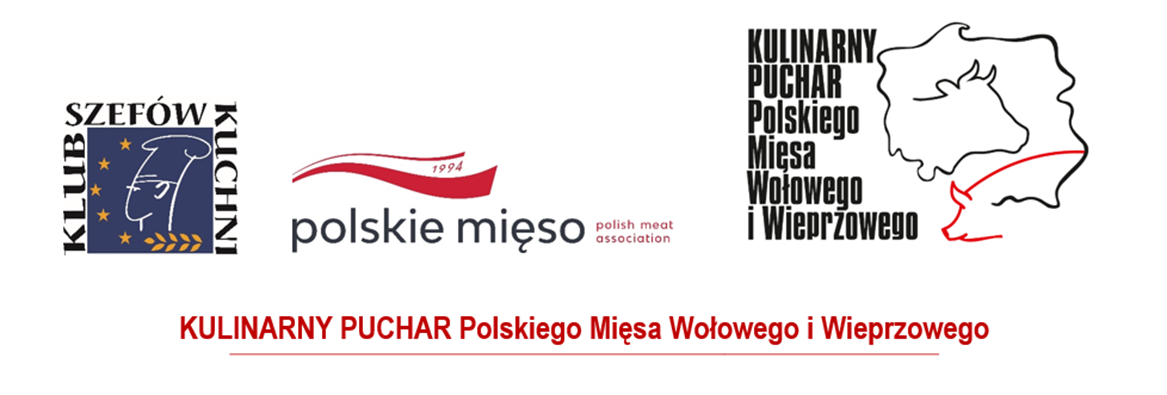 RECEPTURY PRAC KONKURSOWYCH** Prosimy o czytelne wypełnienie formularza (komputerowo lub ręcznie drukowanymi literami)1/ IMIONA I NAZWISKA UCZESTNIKÓW2/ NAZWA PRZYSTAWKI (obowiązkowe składniki: polska wołowina, produkty ze znakiem „Produkt polski”) 
Składniki (ilość do przygotowania 4 porcji): Sposób przygotowania (szczegółowy opis krok po kroku):3/ NAZWA DANIA GŁÓWNEGO (obowiązkowe składniki: schab z polskiej wieprzowiny, produkty ze znakiem „Produkt polski”)Składniki (ilość do przygotowania 4 porcji): Sposób przygotowania (szczegółowy opis krok po kroku):